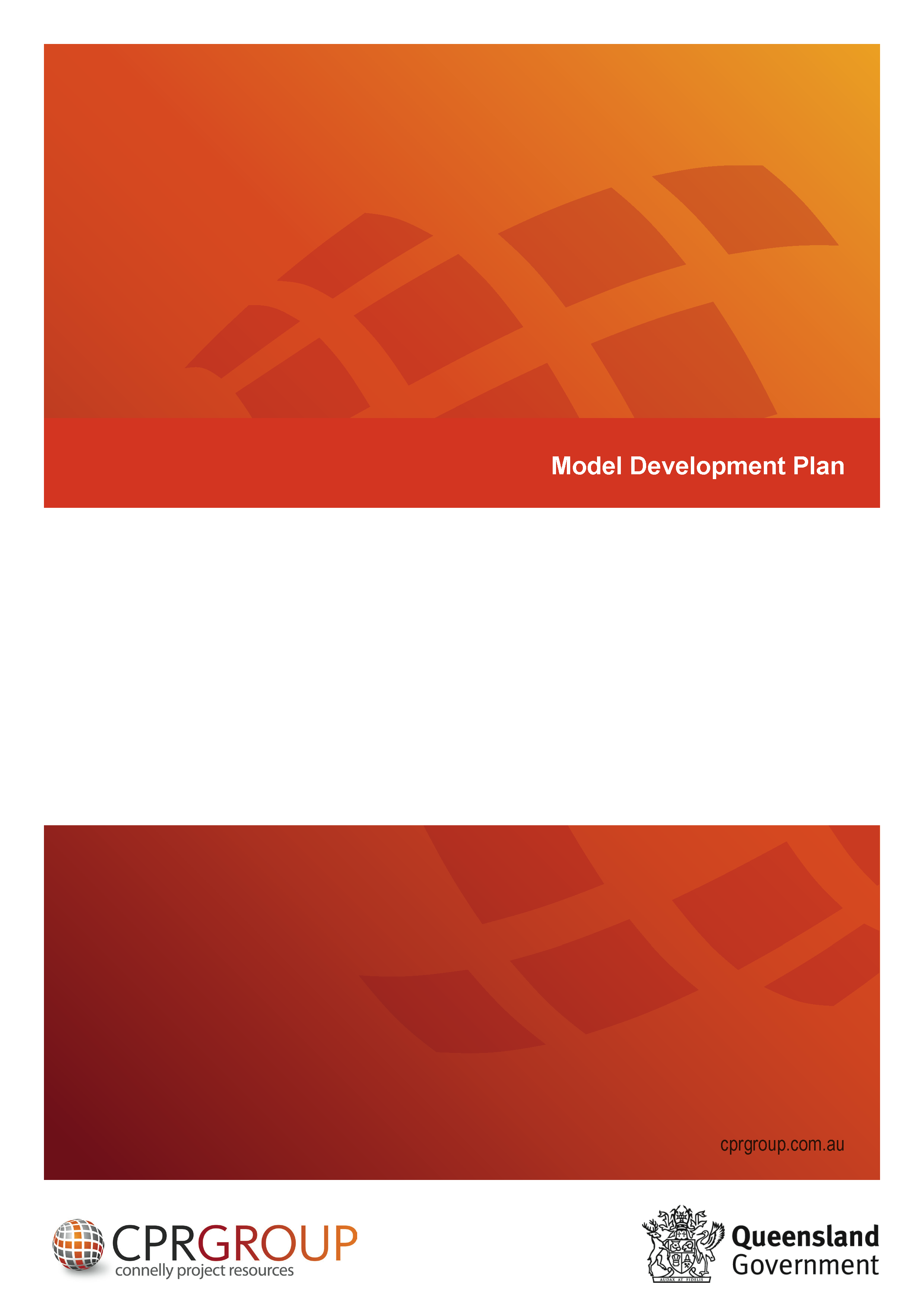 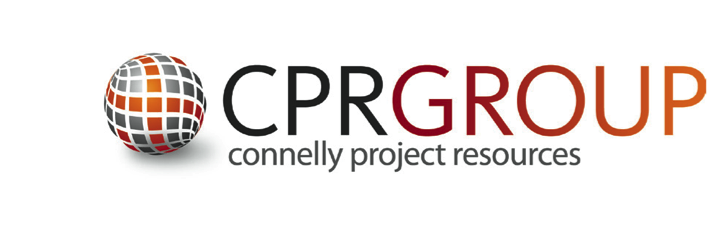 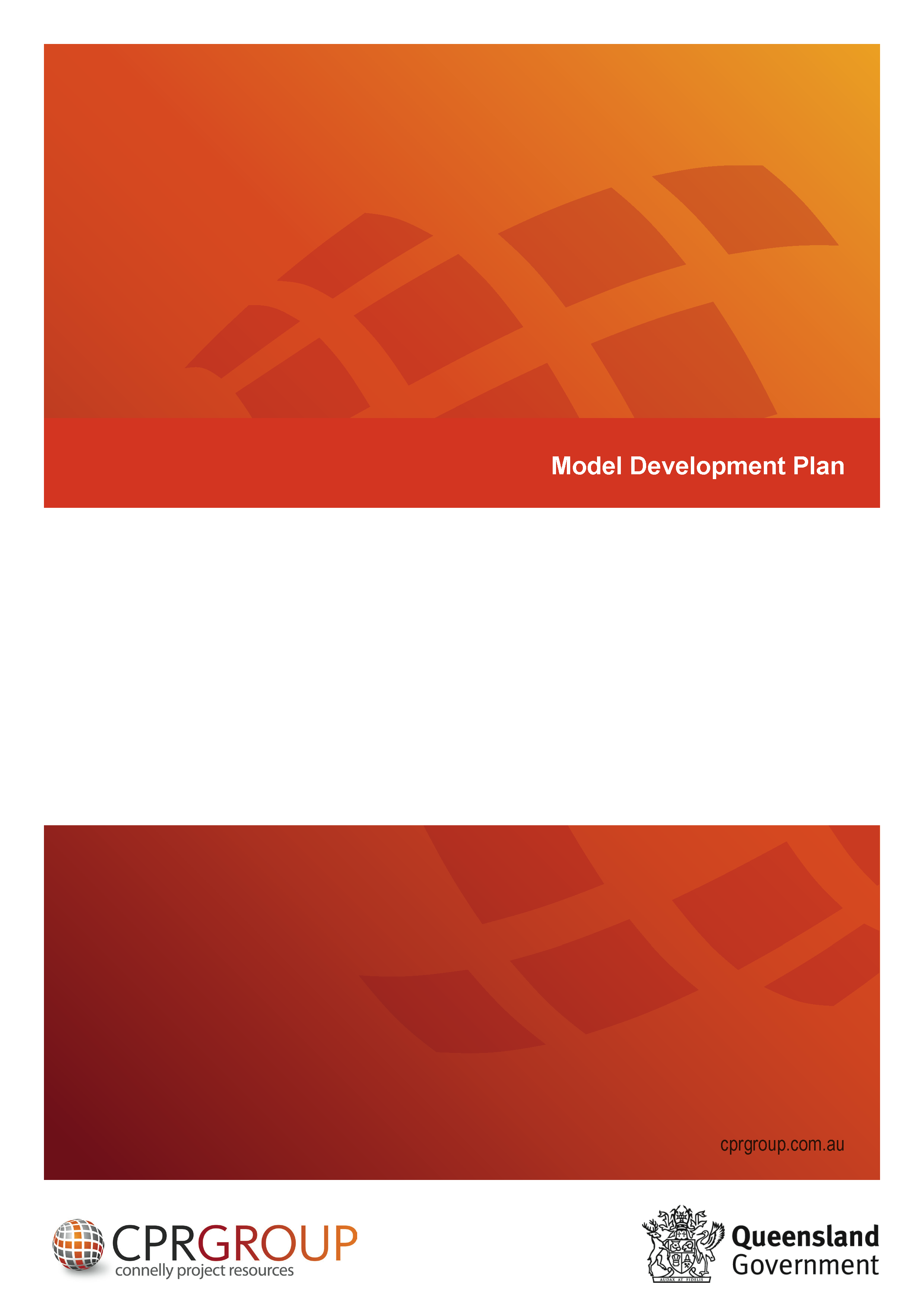 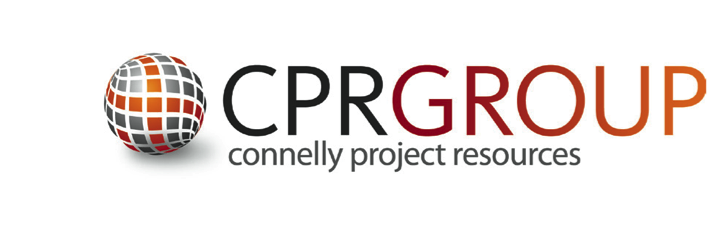 Table of Contents1.	Current Situation	31.1.	Organisation Contact Details	31.2.	Administration Structure	41.3.	Comparative Membership Profile	41.4.	Organisation History	41.5.	Customers	51.6.	Vision	51.7.	Mission Statement	51.8.	Values	52.	Action Plan	62.1.	Targets	62.2.	Action Plan Tables	73.	Budget	11Disclaimer and CopyrightThis Development Plan Template has been provided as part of an education and training program for community organisations. This document must not be used for any other purpose, or by any other party, nor is the document to be made available to any other party without the prior written consent of CPR Group. This document may be modified and used by community organisations for its intended purpose only.The contents of this Development Plan Template have not been independently audited. As such, any organisation using this document assumes the entire risk related to its use. CPR Group does not warrant or assume any legal liability or responsibility for the accuracy, completeness, or usefulness of the contents of, or projections in this Development Plan Template and disclaims any and all warranties, whether express or implied, including (without limitation) any implied warranties of merchantability or fitness for a particular purpose. In no event will CPR Group be liable to the Client or to any third party for any direct, indirect, incidental, consequential, special or exemplary damages or lost profit resulting from any use or misuse of this Development Plan Template. CPR Group (which includes its consultants) is indemnified against any and all claims against any organisation using this template, or CPR Group by reason of any information omitted or false information included in this Development Plan Template.All intellectual property in the processes and methodology used to create this document, together with the design of graphics, symbols and definitions contained in this document is the property of CPR Group and is protected by Australian and international copyright laws. All rights reserved. No part of the intellectual property of CPR Group may be used, reproduced, sold, transferred, modified, published or made available to any other party without the prior written permission of CPR Group.This Development Plan is based on a Development Plan Template provided by CPR Group and may therefore not address all issues currently facing the organisation named in this document. This Development Plan should not be relied upon as the only planning document of the organisation. The organisation should consider completing a full Development Plan or Business Plan, which may involve additional consultation, further research and validation of information collected. For assistance, please contact CPR Group at cprgroup.com.au. Current SituationOrganisation Contact DetailsAdministration StructureComparative Membership ProfileOrganisation HistoryCustomersCustomers are the groups or individuals that have either a role to play, or an interest in the organisation.  VisionAn organisation’s vision paints a descriptive, idealised picture of what the organisation wants to be or how it wants to exist. A vision is generally a long-term view and focuses on the future.Mission StatementA mission statement brings together an organisation’s core businesses to identify, in one or two sentences, why the organisation exists and what it does to achieve its vision through its everyday operations.ValuesAn organisation’s values guide overall behaviour at a strategic level. Values need to be realistic and agreed. They can help in an organisation’s strategic and operational decision making processes.Action PlanTargetsAction Plan TablesBudgetPrepared for:Date plan formally adopted/    / Date of first review (end of year 1)/    / Date of second review (end of year 2)/    / Date of third review (end of year 3)/    / Organisation DetailsOrganisation DetailsOrganisation DetailsOrganisation DetailsOrganisation DetailsFull Legal NamePostal AddressPostal AddressStreet AddressStreet AddressLocal Government AuthorityTenure DetailsLease from CouncilPrivate LeaseCouncil permission to useOwned FreeholdLease from State Govt.OtherIf other, please note: If other, please note: Contact DetailsContact DetailsContact DetailsContact DetailsContact DetailsContact DetailsContact DetailsContact DetailsContact DetailsContact DetailsContact DetailsContact DetailsOrganisation PhoneOrganisation EmailOrganisation EmailOrganisation EmailWebsiteFacebookTwitterPreferred ContactNameNamePositionPhonePhoneEmailEmailIncorporation and ABN DetailsIncorporation and ABN DetailsIncorporation and ABN DetailsIncorporation and ABN DetailsIncorporation and ABN DetailsIncorporation and ABN DetailsIncorporation and ABN DetailsIncorporation and ABN DetailsIncorporation and ABN DetailsIncorporation and ABN DetailsIncorporation and ABN DetailsIncorporation and ABN DetailsIncorporation No.Incorporation No.Incorporation DateIncorporation DateABNABNRegistered for GST?Registered for GST?Yes         No  Yes         No  Yes         No  Management Committee / BoardManagement Committee / BoardManagement Committee / BoardManagement Committee / BoardPositionNamePositionNamePresidentVice PresidentSecretaryTreasurerOther Appointed PersonnelOther Appointed PersonnelOther Appointed PersonnelOther Appointed PersonnelPositionNamePositionNameMembership Category / Team / Age Group2019(actual)2020(actual)2021(current)Internal CustomersExternal CustomersClub Improvement AreaTargetsFinancial ManagementFinancial ManagementFinancial ManagementFinancial ManagementFinancial ManagementAdministration and GovernanceAdministration and GovernanceAdministration and GovernanceAdministration and GovernanceAdministration and GovernanceMembership and ParticipationMembership and ParticipationMembership and ParticipationMembership and ParticipationMembership and ParticipationHuman ResourcesHuman ResourcesHuman ResourcesHuman ResourcesHuman ResourcesFacilities and EquipmentFacilities and EquipmentFacilities and EquipmentFacilities and EquipmentFacilities and EquipmentTarget:    ProjectsProjects202120222023Lead RoleCost ($)☐☐☐☐☐☐☐☐☐☐☐☐Target:    ProjectsProjects202120222023Lead RoleCost ($)☐☐☐☐☐☐☐☐☐☐☐☐Target:    ProjectsProjects202120222023Lead RoleCost ($)☐☐☐☐☐☐☐☐☐☐☐☐Target:    ProjectsProjects202120222023Lead RoleCost ($)☐☐☐☐☐☐☐☐☐☐☐☐Target:    ProjectsProjects202120222023Lead RoleCost ($)☐☐☐☐☐☐☐☐☐☐☐☐Target:    ProjectsProjects202120222023Lead RoleCost ($)☐☐☐☐☐☐☐☐☐☐☐☐Target:    ProjectsProjects202120222023Lead RoleCost ($)☐☐☐☐☐☐☐☐☐☐☐☐Target:    ProjectsProjects202120222023Lead RoleCost ($)☐☐☐☐☐☐☐☐☐☐☐☐Target:    ProjectsProjects202120222023Lead RoleCost ($)☐☐☐☐☐☐☐☐☐☐☐☐Target:    ProjectsProjects202120222023Lead RoleCost ($)☐☐☐☐☐☐☐☐☐☐☐☐Target:    ProjectsProjects202120222023Lead RoleCost ($)☐☐☐☐☐☐☐☐☐☐☐☐Target:    ProjectsProjects202120222023Lead RoleCost ($)☐☐☐☐☐☐☐☐☐☐☐☐2018(Actual)2019(Actual)2020(Actual)2021(Actual)2022(Projected)IncomeIncomeIncomeIncomeIncomeIncomeIncomeMembership registrationsCanteenBarClothing, uniforms and merchandiseFacility hireCoaching clinicsGate takingsSponsorshipFundraising initiativesIncome Items from Action PlanIncome Items from Action PlanIncome Items from Action PlanIncome Items from Action PlanIncome Items from Action PlanIncome Items from Action PlanIncome Items from Action PlanIncome Items from Action PlanIncome Items from Action PlanIncome Items from Action PlanIncome Items from Action PlanIncome Items from Action PlanTotal Income$$$$$ExpenditureExpenditureExpenditureExpenditureExpenditureExpenditureExpenditureAffiliation feesAccountancy and auditAdvertising and signageBank fees and chargesCanteen and bar – cost of goods soldCleaning and waste removalClothing, uniforms and merchandise – cost of goods soldCoaching clinicsElectricityEquipment replacementFundraising costsInsuranceLease feesPermits, licences and feesPostagePresentation dayPrinting and stationeryRatesRepairs and maintenanceSundriesTelecommunicationsTrophiesWater usageWebsite maintenanceExpenditure Items from Action PlanExpenditure Items from Action PlanExpenditure Items from Action PlanExpenditure Items from Action PlanExpenditure Items from Action PlanExpenditure Items from Action PlanExpenditure Items from Action PlanExpenditure Items from Action PlanExpenditure Items from Action PlanExpenditure Items from Action PlanExpenditure Items from Action PlanExpenditure Items from Action PlanExpenditure Items from Action PlanExpenditure Items from Action PlanTotal Expenses$$$$$Profit (Loss)$$$$$